В [наименование суда первой инстанции] 
Истец: [сведения об истце, указанные 
в п. 2 ч. 2 ст. 131 ГПК РФ] 
Ответчик: [сведения об ответчике, указанные 
в п. 3 ч. 2 ст. 131 ГПК РФ] 
Цена иска [сумма в рублях, если иск подлежит 
оценке]Исковое заявление о расторжении брака, взыскании алиментов и разделе имущества

[число, месяц, год] между мной и Ответчиком [ф.и.о.] зарегистрирован брак. С [число, месяц, год] по [число, месяц, год] мы проживали совместно и вели общее хозяйство. От нашего брака родился ребенок (дети) [указать фамилию, имя, отчество, дату рождения ребенка (детей)]. 

В связи с тем, что [указать причины] совместная жизнь с Ответчиком не сложилась, и брачные отношения между нами фактически прекращены с [число, месяц, год]. С этого же времени не ведется общее хозяйство. Примирение между мной и Ответчиком, наша дальнейшая совместная жизнь и сохранение семьи невозможны. 

Ответчик на расторжение брака не согласен. Соглашение о месте жительства и содержании ребенка (детей) между нами не достигнуто. Соглашение о разделе имущества, приобретенного в период брака и являющегося общей совместной собственностью супругов, между мною и ответчиком не достигнуто. 

В период брака мной и Ответчиком было совместно приобретено следующее имущество: [по каждому предмету - указать наименование, стоимость на момент приобретения и стоимость на момент обращения в суд, время приобретения, место нахождения; указываются также денежные суммы, находящиеся на счетах в кредитных организациях или непосредственно у Истца и Ответчика]. Общая стоимость указанного имущества составляет [сумма прописью] рублей. 

На основании изложенного, руководствуясь ст. 21, 22, 24, 38, 39, 81 СК РФ, 

ПРОШУ:Расторгнуть брак между мной и ответчиком [ф.и.о.], зарегистрированный [наименование органа загса] [число, месяц, год], запись N [номер].Место жительства несовершеннолет[_] ребенка (детей) [ф.и.о.] определить с Истцом.Взыскать с Ответчика алименты в пользу несовершеннолет[_] ребенка (детей) [ф.и.о.] в размере [указать]от всех видов дохода.Произвести раздел имущества, приобретенного в период брака и находящегося в общей совместной собственности Истца и Ответчика, выделив Истцу в натуре [по каждому предмету - указать наименование, стоимость, место нахождения] и признав за Истцом право собственности на [указать] часть вклада в [наименование кредитной организации], составляющую [сумма] рублей. Всего выделить Истцу имущество на общую сумму [сумма] [сумма прописью] рублей. Выделить Ответчику в натуре [по каждому предмету - указать наименование, стоимость, место нахождения] и признать за ответчиком право собственности на [указать] часть вклада в [наименование кредитной организации], составляющую [сумма] рублей.  Всего выделить ответчику имущество на общую сумму [сумма] [сумма прописью] рублей.Приложения:Свидетельство о заключении брака - на [номер] стр.;Копия свидетельства о рождении ребенка [копии свидетельств] - на [номер] стр.;Справка о доходах [зарплате] Истца - на [номер] стр.;Справка о доходах [зарплате] Ответчика - на [номер] стр.;Опись имущества, приобретенного в период брака и находящегося в общей совместной собственности истца и ответчика, - на [номер] стр.;Документ, подтверждающий оплату государственной пошлины, - на [номер] стр.;Копия искового заявления.Дата подачи заявления: [число, месяц, год] 
Подпись истца 
ВНИМАНИЕ! Бесплатно скачивая документы с сайта Суд.Гуру, Вы дополнительно получаете возможность на  бесплатную юридическую консультацию!  Всего 3 минуты вашего времени:Достаточно набрать в браузере http://sud.guru/, задать свой вопрос в окошке на страницах сайта и наш специалист сам перезвонит вам и предложит законное решение проблемы!Странно... А почему бесплатно? Все просто:Чем качественней и чаще мы отвечаем на вопросы, тем больше у нас рекламодателей. Грубо говоря, наши рекламодатели платят нам за то, что мы помогаем вам! Пробуйте и рассказывайте другим!
*** P.S. Перед печатью документа данный текст можно удалить..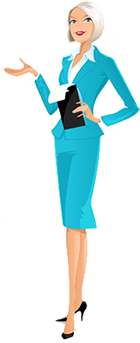 